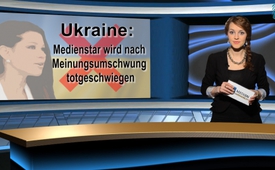 Ucrania: Medios Star está silenciado por cambio de opinión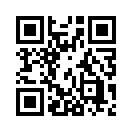 Estrella de los medios de comunicación, el cambio de opinión y luego El silencio total. Esto le sucedió a la ganadora de la Eurovision Festival de la Canción  2004 Ruslana Lyschytschko. Se celebró por primera vez como un héroe de la revuelta contra el gobierno de Yanukovich...Estrella de los medios de comunicación, el cambio de opinión y luego El silencio total. Esto le sucedió a la ganadora de la Eurovision Festival de la Canción  2004 Ruslana Lyschytschko. Se celebró por primera vez como un héroe de la revuelta contra el gobierno de Yanukovich.
Así se convirtió en el mascarón de de los medios occidentales. De Michelle Obama fue incluso honrada con el Premio Internacional de la Mujer de Coraje. Pero cuando Ruslana Lyschytschko fue testigo de lanzamientos de granate en la región de Donbass a sus propios compatriotas el 7 de septiembre de 2014, la situación cambió. Ella apeló al gobierno en Kiev para un alto el fuego. Desde entonces, ella es simplemente ignorada en casi todos los medios de comunicación y silenciada. Esto es una vez más una prueba de que los medios de comunicación occidentales y los políticos, no están interesados obviamente en una información objetiva. Les deseo una buena noche. Hasta la vista.de sk./hb.Fuentes:http://alles-schallundrauch.blogspot.ch/2014/09/euromaidan-aushangeschild-andert-ihre.html

https://www.youtube.com/watch?v=9Guw6bOsirg

http://www.kla.tv/4259Esto también podría interesarle:---Kla.TV – Las otras noticias ... libre – independiente – no censurada ...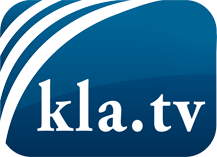 lo que los medios de comunicación no deberían omitir ...poco escuchado – del pueblo para el pueblo ...cada viernes emisiones a las 19:45 horas en www.kla.tv/es¡Vale la pena seguir adelante!Para obtener una suscripción gratuita con noticias mensuales
por correo electrónico, suscríbase a: www.kla.tv/abo-esAviso de seguridad:Lamentablemente, las voces discrepantes siguen siendo censuradas y reprimidas. Mientras no informemos según los intereses e ideologías de la prensa del sistema, debemos esperar siempre que se busquen pretextos para bloquear o perjudicar a Kla.TV.Por lo tanto, ¡conéctese hoy con independencia de Internet!
Haga clic aquí: www.kla.tv/vernetzung&lang=esLicencia:    Licencia Creative Commons con atribución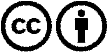 ¡Se desea la distribución y reprocesamiento con atribución! Sin embargo, el material no puede presentarse fuera de contexto.
Con las instituciones financiadas con dinero público está prohibido el uso sin consulta.Las infracciones pueden ser perseguidas.